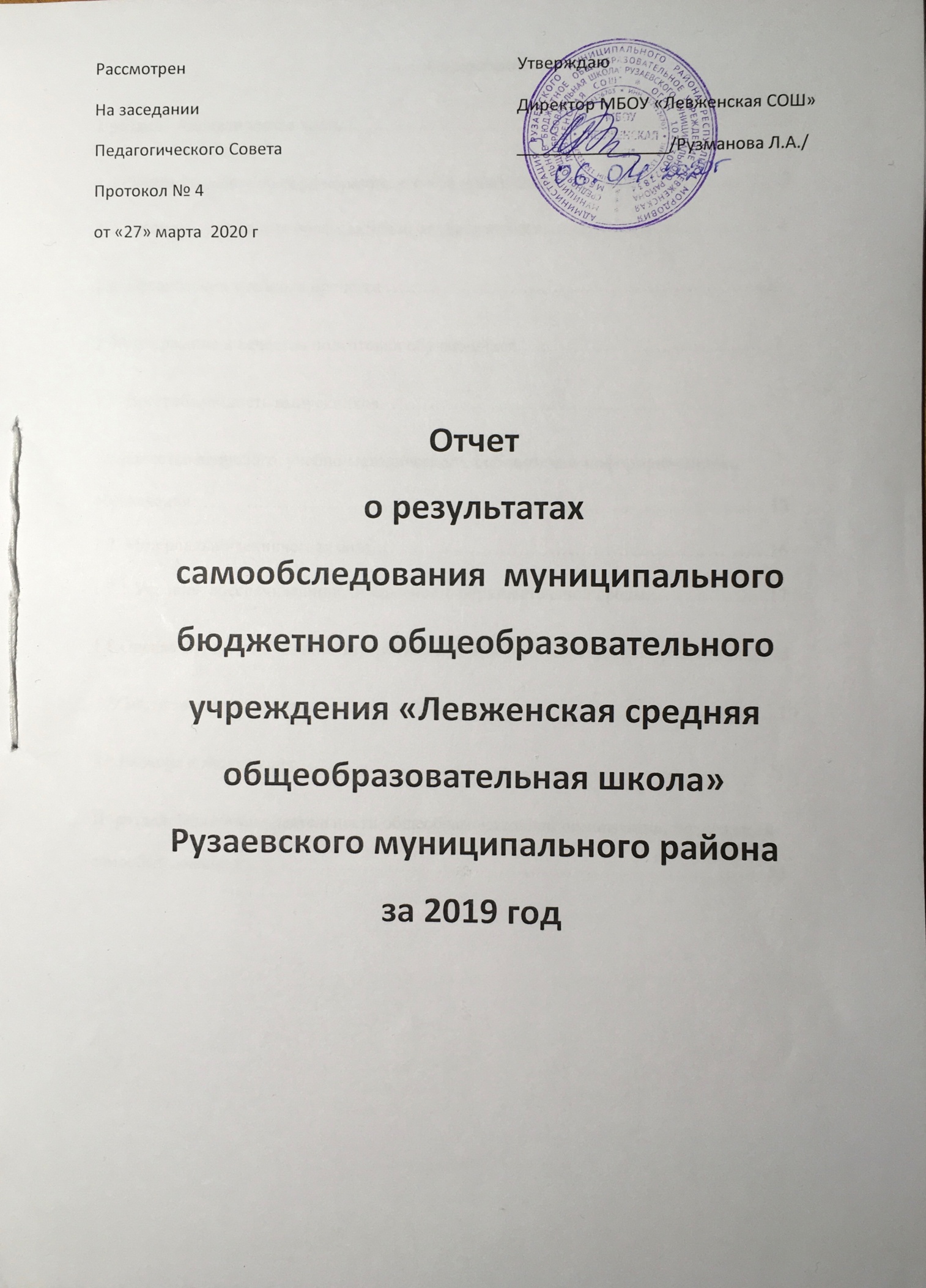 СодержаниеI раздел.  Аналитическая часть…………………………………………………………….31.1.Общие сведения об общеобразовательной организации……………………………..31.2. Система управления образовательным учреждением……………………………… 41.3. Организация учебного процесса ……………………………………………………..51.4.Содержание и качество подготовки обучающихся…………………………………..71.5. Востребованность выпускников……………………………………………………  13  1.6.Качество кадрового, учебно-методического, библиотечно-информационного, обеспечения…………………………………………………………………………………131.7. Материально-техническая база……………………………………………………….16  1.7.1.Условия, обеспечивающие безопасность образовательной среды………………..171.8.Оценка функционирования внутренней системы оценки качества образования…..18 1.9.Воспитательная работа………………………………………………………………….192.0.Выводы и заключения………………………………………………………………… 21II  раздел. Показатели деятельности общеобразовательной организации, подлежащей самообследованию………………………………………………………………………….23I. АНАЛИТИЧЕСКАЯ  ЧАСТЬ       Самообследование муниципального бюджетного общеобразовательного учреждения «Левженская средняя  общеобразовательная школа» Рузаевского муниципального района,  Республики Мордовия  за 2019 календарный год,  проводилось в соответствии с Порядком проведения самообследования образовательной организации, утвержденном Приказом Министерства образования и науки РФ от 14 июня 2013 г. N 462 "Об утверждении Порядка проведения самообследования образовательной организации", с учетом изменений Порядка проведения  самообследования образовательной организации, утверждённый приказом Министерства образования и науки   РФ от 14 декабря 2017 года №1218,  от 10.12.2013 № 1324 «Об утверждении показателей деятельности образовательной организации, подлежащей самообследованию».    Самообследование   проводится   ежегодно   за   предшествующий самообследованию календарный год в форме анализа.     При самообследовании дается оценка содержанию образования и образовательной деятельности МБОУ «Левженская  СОШ», оцениваются условия и результаты   реализации  основных образовательных программ.     В своей деятельности муниципальное бюджетное общеобразовательное учреждение «Левженская  средняя общеобразовательная школа»  руководствуется следующими документами:-Конституцией Российской Федерации;- Федеральным Законом «Об образовании в Российской Федерации» от 29 декабря 2012 г. № 273-ФЗ;- Нормативными актами Министерства просвещения Российской Федерации и Министерства образования Республики Мордовия;-Нормативными документами  Управления образования  администрации Рузаевского муниципального района;-Уставом и  внутренними локальными актами  учреждения.      Деятельность школы осуществляется исходя из принципа неукоснительного соблюдения законных прав всех участников образовательных отношений.     Образовательное учреждение стремится к максимальному учету потребностей и склонностей обучающихся, интересов родителей (законных представителей) в целях наиболее полного удовлетворения  их запросов.       В школе уделяется приоритетное внимание решению вопросов создания комфортных условий образовательной деятельности.       Целью настоящего  самообследования является информирование родителей и общественность об образовательной деятельности школы, основных результатах и проблемах ее функционирования и развития.       Миссия образовательного учреждения заключается   в удовлетворении образовательных  потребностей обучающихся в обучении и воспитании на основе базовых ценностей школы, раскрытии способностей каждого ученика, воспитание личности, готовой к жизни в высокотехнологичном, конкурентном мире.1.1. Общие сведения об общеобразовательной организации       МБОУ «Левженская СОШ»  Рузаевского муниципального района расположена  в селе Левжа, которое находится в 7 км от районного центра и железнодорожной станции Рузаевка. На территории села функционирует  администрация Левженского сельского поселения, КДЦ, ФАП, действует православная церковь. Населенный  пункт имеет возможность использования широкополосного Интернета со скоростью выше 2Мбит/с. 94 % семей обучающихся школы имеют ПК, 94% из которых  подключены к Интернету. Все семьи обучающихся проживают в частных домах: 90%  -рядом со школой, 10%- в г.Рузаевка.1.2. Система управления образовательным учреждением      Управление в МБОУ «Левженская СОШ» осуществляется на основе Федерального закона «Об образовании в Российской  Федерации»,  Устава  школы  и  локальных  актов,  сотрудничества педагогического, ученического и родительского коллективов.       Цель  управления  школой  заключается  в  формировании  современного образовательного пространства школьной организации, способствующего обеспечению равных  и  всесторонних  возможностей  для  полноценного  образования,  воспитания,  развития каждого участника образовательной деятельности.      Управляющая система школы представлена персональными (директор, заместитель директора,  учителя,  классные  руководители)  и коллегиальными  органами  управления.     Управляющая система школы реализует в своей деятельности принципы научности, целенаправленности,  плановости,  систематичности,  перспективности,  единства требований, оптимальности и объективности.     Управление  школой   осуществляет  директор  школы,  в соответствии с действующим законодательством,  которому  подчиняется  трудовой коллектив в целом.     Административные обязанности распределены согласно Уставу, штатному расписанию, четко распределены функциональные обязанности согласно квалификационным характеристикам.Органы управления  образовательным учреждением:1) Общее собрание  работников Учреждения;2) Педагогический совет; 3) Управляющий совет;4) Ученическое самоуправление.      Все перечисленные структуры совместными усилиями решают основные задачи образовательного учреждения и соответствуют уставу  МБОУ «Левженская СОШ».      Для осуществления учебно-методической работы в школе  были созданы  пять предметных          методических объединения: педагогов гуманитарного цикла; педагогов физико-математического  цикла; педагогов начальных классов; педагогов  художественно-эстетического цикла и физкультуры; педагогов естественного цикла. Действует  и  объединение классных руководителей.      Организация управления образовательного учреждения соответствует уставным  требованиям. Собственные нормативные и организационно-распорядительные документы  соответствуют действующему законодательству и Уставу.     Ведущим  принципом  управления  является  согласованность   интересов  участников образовательных отношений: обучающихся, родителей (законных представителей), учителей на основе открытости    и  ответственности  за образовательные результаты. 1.3. Организация учебного процесса  В МБОУ  «Левженская СОШ»  реализуются программы начального, основного, среднего общего образования.         Реализация общеобразовательных программ начального общего, основного общего и среднего общего образования   осуществляется через усвоение федерального государственного образовательного стандарта.  В образовательном учреждении реализуется УМК «Школа России».       Организация  образовательного  процесса  в  учреждении   регламентируется  учебным   планом    (разбивкой    содержания   образовательной  программы   по  учебным   курсам,  дисциплинам  и  годам   обучения,   годовым   календарным   учебным  графиком   и  расписанием   занятий).     В учебном плане полностью реализуются федеральный и национально -региональный компоненты государственного образовательного стандарта, которые обеспечивают единство образовательного пространства РФ и РМ и гарантируют овладение выпускниками школы необходимым минимумом знаний, умений и навыков, обеспечивающими возможности продолжения образования.     Реализация программ предпрофильного обучения (программ, направленных на выбор обучающимися 9, 11  классов    для дальнейшего обучения) осуществляются за счет элективных курсов и предметов по выбору из части  формируемой участниками образовательного процесса учебного плана.          В  учреждении разработаны  образовательные  программы по учебным предметам и курсам,  целью реализации которых является обеспечение выполнения требований стандартов образования по изучаемым предметам учебного плана.     Изучение учебных предметов федерального компонента организуется с использованием учебных пособий, входящих в федеральный перечень учебников.     Комплекс программного и учебно-методического обеспечения соответствует образовательным программам, учебному плану  и специфике деятельности образовательного учреждения.     В соответствии с требованиями Стандарта внеурочная деятельность организуется по направлениям развития личности: спортивно-оздоровительное, духовно-нравственное, обще-интеллектуальное, общекультурное, социальное.    Содержание занятий, предусмотренных в рамках внеурочной деятельности, формируется с учётом пожеланий обучающихся и их родителей (законных представителей) и реализуется посредством различных форм организации, таких, как экскурсии, кружки, секции, олимпиады, конкурсы, соревнования, общественно полезные практики и т. д. Некоторые формы внеурочной деятельности осуществлялись с участием социальных партнеров. Общий охват внеурочной и внешкольной деятельностью составляет 100% от общего числа учащихся по программе среднего общего образования. Профильного и углубленного обучения в Школе нет.1.3.1.Сведения о численности обучающихся за три года   1.3.2.   Контингент обучающихся и его структура на конец 2019 года    На обучение по ФГОС на 01.09.2019 г перешли 95 % обучающихся   (1-9 классы). На  31.05.2019 года в школе обучалось 65 человек. 01.09.2019 в школу пришли 67 обучающихся. Общая численность детей с ограниченными возможностями здоровья в школе на конец 2019 года равна 6. Из них:  занимающихся по адаптированным  основным образовательным программам с ЗПР-2; занимающихся по адаптированным  основным образовательным программам с умственной отсталостью -3; занимающихся по общеобразовательным программам -1, имеющих  статус ребенка – инвалида-3 (условия получения образования - на дому).   1.4.Содержание и качество подготовки обучающихся.        Одним из основных показателей деятельности образовательного учреждения является  качество образовательных услуг, которое подтверждается результатами государственной итоговой аттестации.        В 2019  году в МБОУ  «Левженская СОШ»  государственную итоговую аттестацию  в 9 классе в форме ОГЭ проходили 7 выпускников, в 11 классе в форме ЕГЭ – 3 выпускника. 100% выпускников 9 и 11  классов в 2019 году  успешно прошли государственную итоговую аттестацию. 1.4.1.Результаты ОГЭ-9 класс       Анализ результатов итоговой государственной аттестации в форме ОГЭ показал, что: из 7    учащихся 9 класса, допущенных к экзаменам, итоговую аттестацию в форме основного государственного экзамена прошли все. На ГИА в форме ОГЭ выпускники сдавали следующие предметы: русский язык, математика, биология, информатика и ИКТ, география, химия.       По русскому языку качество знаний составило 71% (в прошлом учебном году – 88%). Успеваемость составила 100%, средний балл 3,86.        По математике качество знаний составило 71% (в прошлом учебном году – 100%). Успеваемость составила 100%, средний балл 3,86.      По предметам по выбору результаты следующие: география (качество знаний -75%, уровень обученности-100%, средний балл-3,75); биология (качество знаний -33%, уровень обученности-100%, средний балл-3,3); информатика (качество знаний -50%, уровень обученности-100%, средний балл-3,5); химия  (качество знаний -0%, уровень обученности-100%, средний балл-3). В целом успеваемость составила 100%, качество знаний-  50 %, средний балл-3,5. Низкие результаты показали обучающиеся по химии и биологии.       1.4.2.  Результаты  ЕГЭ -  11 классНаивысший балл по школеПолученные результаты государственной итоговой аттестации выпускников 11 класса     показывают положительную динамику. Это свидетельствует об эффективной деятельности педагогического коллектива, включающей в себя проведение инструктивных совещаний, родительских собраний, консультаций, организацию дополнительных занятий. В течение учебного года проводились  диагностические и тренировочные занятия по математике, русскому языку и предметам по выбору обучающихся.1.4.3. Мониторинги качества знания за 2019 учебный год           Школа принимает участие в мониторингах федерального, регионального, муниципального   уровней. Проведение их осуществлялось в соответствии с нормативными требованиями. Результаты ВПР            Сделан  анализ результатов Всероссийских проверочных работ (далее – ВПР).Вывод: В целом успеваемость составила  95,68%;  качество знаний-  64,5 %, средний балл-  3,76. Отметить в целом хорошее  качество знаний по всем предметам у учащихся  5 класса. Низкое  качество  знаний  показали учащиеся 6 класса по русскому языку (43%),  по обществознанию (43%),  по биологии (43%). Самый  низкий процент качества знаний показали ученики 7 класса по предмету русский язык (40%).Показатели успеваемости и качества знаний мониторинга  (по тестам ГБУ РМ «Центр оценки качества образования-«Перспектива»)Лучший результат показали учащиеся 11 класса по истории  (в 2018 году качество знаний– 50%,  успеваемость - 100%, то есть результаты остаются стабильными). 9 класс показал низкие результаты по английскому языку  и за 2018, и за 2019 год.Показатели успеваемости и качества знаний промежуточной аттестации на конец 2018-2019 учебного года       На основании федерального  закона  от 29.12.2012 № 273-ФЗ "Об образовании в Российской Федерации", Устава школы, «Положения о формах, периодичности, порядке текущего контроля успеваемости и промежуточной аттестации обучающихся в МБОУ «Левженская СОШ», с целью определения степени усвоения учебного материала по предметам учебного плана в соответствии с образовательными программами за 2018-2019 учебный год, решением педагогического совета (протокол  № 4 от 03.04.2019 года) с 18 апреля по 28 мая 2019 года проведена промежуточная аттестация обучающихся 2-11 классов по всем предметам учебного плана.      Промежуточная аттестация во 2-11 классах проводилась на уроках в форме письменных и устных контрольных работ, тестовых заданий, сочинений, защиты проектов, тестирования, физической подготовленности. Неуспевающих по итогам промежуточной аттестации нет. Отметить в целом хорошее  качество знаний у учащихся  по всем предметам  3 класса, 2 класса, 11 класса, 4 класса, 8 класса, 5 класса. Самый  низкий процент качества знаний показали ученики 10 класса по предмету алгебра (0%), геометрия (0%), химия (0%), обществознание (0%), русский язык (0%). Низкое  качество  знаний  показали учащиеся 8 класса по английскому языку (33%),  по обществознанию (33%),  по химии (17%), учащиеся 6 класса по  биологии (29%), учащиеся  7 класса по информатике (40%) и по алгебре (40%).  Обученность по всем предметам в основном составила 100%, что соответствует итогам учебного года.      Результаты мониторинговых  работ  стабильны по сравнению с прошлым годом.1.4.4.Результаты качества знания за годКраткий анализ динамики результатов успеваемости и качества знанийРезультаты освоения учащимися программ начального общего образования по показателю «успеваемость» в 2019  году         Если сравнить результаты освоения обучающимися программ начального общего образования по показателю «успеваемость» в 2019 году с результатами освоения учащимися программ начального общего образования по показателю «успеваемость» в 2018 году, то можно отметить, что процент учащихся, окончивших на «4» и «5», уменьшился на 4 процента (в 2018 был 58%), процент учащихся, окончивших на «5» , стабилен (в 2018 -15%).Результаты освоения учащимися программ основного общего образования по показателю «успеваемость» в 2019 году        Если сравнить результаты освоения обучающимися программ основного общего образования по показателю «успеваемость» в 2019 году с результатами освоения учащимися программ основного общего образования по показателю «успеваемость» в 2018 году, то можно отметить, что процент учащихся, окончивших на «4» и «5», повысился на 5 процентов (в 2018 был 39%), процент учащихся, окончивших на «5»,  стабилен (в 2018 -14,67%).Результаты освоения программ среднего общего образования обучающимися 10, 11 классов по показателю «успеваемость» в 2019 году        Если сравнить результаты освоения обучающимися программ  среднего общего образования по показателю «успеваемость» в 2019 году с результатами освоения учащимися программ среднего общего образования по показателю «успеваемость» в 2018 году, то можно отметить, что процент учащихся, окончивших на «4» и «5», стабилен (в 2018 -100%).1.4.5. Итоги Всероссийской предметной олимпиады школьников и различных конкурсов      70% учащихся школы приняли участие в конкурсах, научно-практических конференциях соревнованиях, очных и дистанционных олимпиадах различного уровня (школьный, муниципальный, региональный, российский, международный).       В 2019 году  в школьном этапе Всероссийской олимпиады школьников участвовало 20 обучающихся, из них 10 победителей и призёров. В муниципальном этапе участвовали 14 учащихся (в прошлом учебном году – 14). Призеры и победители по мокшанскому языку, мордовской литературе,  географии. В муниципальном этапе Межрегиональной олимпиады по мокшанскому языку участвовали 5 обучающихся, из них- 3 призера, 1 победитель. По мордовской литературе участвовали 5 обучающихся, из них- 3 призера. По географии участвовали 2 обучающихся, из них- 1 призер. Количество победителей и призеров на муниципальном уровне уменьшилось на один человек по сравнению с прошлым годом.       Анализируя участие учащихся  нашей школы и в различных конкурсах, состязаниях, смотрах,  можно сделать вывод о том, что обучающиеся нашей школы принимают активное и результативное участие в конкурсах различного уровня.     Количество призовых мест в  муниципальных конкурсах (личный зачет):Победитель-8  (за 2018 год  победителей-0). Муниципальный конкурс на знание символов и атрибутов государственной власти РФ, РМ; муниципальный конкурс «Восстань из тьмы, живи, поэт!»; II муниципальная научно-практическая конференция школьников «Молодежь и наука –шаг в будущее»;  конкурс народной песни «Живи, народная душа!»; конкурс декоративно-прикладного творчества «Арзаня»; конкурс «Дорога без опасности».Призер-9   (за 2018 год призеров-8). Муниципальный конкурс поделок из вторичного сырья;  муниципальный конкурс «Новогоднее чудо»; муниципальная страноведческая олимпиада по иностранному языку;  муниципальный конкурс патриотического рисунка «Мир моего дома»; учебно-деловая игра «Эстафета лидеров»; муниципальный конкурс сочинений «Удивительные преображения»;  муниципальный конкурс сочинений на тему «Чтобы я изменил в действующей конституции РФ»;  муниципальный конкурс «Ученик года-2019»; конкурс чтецов на английском языке.        Количество призовых мест в  муниципальных конкурсах (командный зачет): Победитель -0 (за 2018 год  победителей-0).Призер-3 (за 2018 год призеров-1). Конкурс патриотической песни «Я люблю тебя, Россия»; конкурс народной песни «Живи, народная душа!»; Квест-фестиваль  «В содружестве с природой».        Количество призовых мест в республиканских конкурсах – 2 (за 2018 год  призовых мест -1) (Интернет-викторина для школьников «История и культура мордовского народа»; XI Всероссийская конференция учебно-исследовательских работ учащихся «Живая культура: традиции и современность»).        Количество призовых мест во всероссийских  заочных конкурсах-22 (за 2018 год  призовых мест -12).         Количество победителей и призеров во всероссийских и международных заочных  интернет олимпиадах и конкурсах-7 (за 2018 год  призовых мест -13).        Анализируя участие учащихся  нашей школы в различных  в спортивных состязаниях, можно сделать выводы о том, что обучающиеся нашей школы принимают активное и результативное участие в соревнованиях различного уровня.          Количество призовых мест в  муниципальных соревнованиях  (личный зачет):1 место-3 (плавание, шахматы, настольный теннис)	2 место-13 место-0.          За 2018 год  призовых мест в личном зачете -1          Количество призовых мест в  муниципальных соревнованиях (командный зачет):1 место-02 место-0 3 место-2 (настольный теннис,  фестиваль ВФСК ГТО среди спортивных семей).        За 2018 год призовых мест в командном зачете-10.Школа стала дипломантом Всероссийского марафона «Дни самбо в школах России».        Одной из задач качественного образования, которая должна решаться в школе, является создание условий для формирования и развития положительной учебной мотивации  у школьников. С целью  реализации учебных задач и  повышения мотивации учащихся, учителя  используют дистанционную форму обучения в онлайн-платформе «Учи.ру». На конец отчетного  периода на данной платформе было зарегистрировано 59 обучающихся 1-11 классов (88%). Они являются участниками олимпиад, проводимых  платформой «Учи.ру». За активное участие в работе на базе интерактивной платформе  «Учи.ру»  учащиеся и учителя  имеют награды.                     1.5. Востребованность выпускников        Анализируя востребованность выпускников школы, следует отметить, что  один выпускник 9 класса продолжил обучение в 10 классе. Он обучается на дому. 85% выпускников продолжили обучение в СПО. 100% выпускников 11 класса продолжили обучение в вузах РМ.Основное общее образованиеСреднее  общее образование1.6.Качество кадрового, учебно-методического, библиотечно-информационного обеспечения.1.6.1.Характеристика педагогических  кадров1.6.2. Характеристика административно-управленческого персонала       Школа в полном объеме укомплектована руководящими и педагогическими кадрами,      обеспечивающими ее стабильное функционирование и развитие. Работники учреждения имеют профессиональную квалификацию, соответствующую требованиям  квалификационной характеристики по должности и полученной специальности, подтвержденную соответствующими документами об уровне образования и  квалификации, обладают знаниями и опытом, необходимыми для выполнения возложенных на них обязанностей.        На конец отчетного периода в Школе работают 15 педагогов. За 2019 календарный год аттестованных не было.  Об уровне профессионализма педагогического коллектива свидетельствуют цифровые показатели:– все педагогические работники школы имеют право заниматься педагогической деятельностью.–27% педагогов  имеют высшую и 53% первую квалификационные категории, 13% аттестованы на соответствие занимаемой должности. 7% педагогов без категории.     Средний возраст педагогов школы составляет 49 лет, что говорит о том, что педагогический коллектив школы, в целом, состоит из опытных педагогов.       Педагоги школы участвуют в работе различных комиссий, экспертных групп и объединениях по вопросам образования, конференциях, семинарах, вебинарах. Ежегодно педагоги принимают участие в профессиональных   конкурсах. В заочных конкурсах приняло участие шесть  педагогов, что составляет 40 % (за 2018 год –десять педагогов, 56%). Из них в муниципальных  конкурсах-0%; в республиканских-0%, во всероссийских-6 учителей,  40%. В конференциях  муниципального уровня приняло участие  два  педагога,   13%.     Для успешной адаптации молодых специалистов  в школе разработан план работы «Школы молодого педагога».      В школе организовано психолого-педагогическое сопровождение реализации основных образовательных программ, которое обеспечивает: преемственность содержания и форм организации образовательной деятельности при получении начального, основного и среднего общего образования; учет специфики возрастного психофизического развития обучающихся, в том числе особенности перехода из младшего школьного возраста в подростковый; формирование и развитие психолого-педагогической компетентности обучающихся, педагогических и административных работников,  родительской общественности; вариативность направлений психолого-педагогического сопровождения участников образовательных отношений; вариативность форм психолого-педагогического сопровождения участников образовательных отношений (профилактика, диагностика, консультирование, коррекционная работа, развивающая работа, просвещение, экспертиза).       Педагогический коллектив эффективно работает по созданию условий для развития индивидуальной способности каждой личности, формированию информационно-коммуникативной и социальной компетентности учащихся, сохранению физического и психического здоровья, готовности школьников к продолжению образования после окончания школы, их конкурентоспособности на рынке труда.       В отчетном периоде в соответствии с планом-графиком курсовой подготовки все  запланированные педагоги прошли обучение по программам повышения квалификации и профессиональной переподготовки, в том числе дистанционно. В школе для профессионального развития педагогов используются различные формы методической работы: коллективные, групповые, индивидуальные, которые стимулируют поиск, творческую и исследовательскую деятельность.1.6.3.Учебно-методическое  и библиотечно-информационное обеспечение.     В образовательном учреждении   по всем предметам учебного плана разработаны рабочие программы, рассмотренные  на заседаниях школьных методических объединений и утвержденные директором школы. Структура рабочих программ соответствует требованиям ФГОС.     Преподавание всех учебных дисциплин обеспечено учебно-методическими комплектами, соответствующими федеральному перечню учебников.     Одним из  эффективных технических средств, при помощи которого можно значительно разнообразить процесс обучения является  информатизация  образовательного процесса.  Для решения этой задачи школа обладает  следующими информационно-техническими ресурсами:       В школе  организован доступ обучающихся и  педагогов к сети Интернет. Педагоги не только пользуются  ресурсами Интернета, но и проходят дистанционные курсы повышения квалификации.        Одним из структурных элементов информационного пространства школы является дистанционное обучение. В школе элементы дистанционного обучения   применяются в   индивидуальном обучении на дому.       Учреждение  в полном объеме  работает в системе «Сетевой город»,  «Е-услуги», организовано взаимодействие с родителями  по сети Интернет. Образовательный процесс по всем  предметам  осуществляется с  использованием информационно-коммуникативных технологий.       Школа  имеет официальный сайт, который расположен по адресу:  http://levjruz.schoolrm.ru. Содержимое сайта образовательной организации соответствует  требованиям Постановления Правительства Российской Федерации от  10 июля 2013 г. № 582 « Об утверждении правил размещения  на официальном сайте образовательной организации в информационно-телекоммуникационной сети «Интернет» и обновления информации об образовательной организации.» А так же формату представления на нем информации согласно приказу Федеральной службы по надзору в сфере образования и науки от 29.05.2014 г. №785.       Школьный сайт достаточно популярен среди всех участников образовательного процесса, социальных партнеров учреждения  и выпускников. Здесь систематически выставляются школьные новости.       В  учреждении имеется библиотека. Школьная библиотека не  оснащена техническими средствами коммуникации. Имеется в наличии в необходимом количестве учебная и учебно-методическая литература, которая соответствует федеральному перечню. В библиотеке имеются электронные образовательные ресурсы – 115 дисков. Учебная литература-1542. Учебно-методическая литература-318. Средний уровень посещаемости библиотеки –3 человека в день. На официальном сайте школы есть страница библиотеки с информацией о работе и проводимых мероприятиях библиотеки школы. Оснащенность библиотеки учебными пособиями достаточная. 1.7. Материально-техническая база           Материально-технические условия образовательного учреждения  позволяют реализовывать основную образовательную программу начального общего образования, основного общего образования, среднего общего образования и обеспечивают: 1) возможность достижения обучающимися установленных ФГОС требований к результатам освоения основной образовательной программы начального общего образования и основного общего образования, а также ФКГОС основного и среднего общего образования; 2) соблюдение: -санитарно-гигиенических норм образовательной деятельности (требования к водоснабжению, канализации, освещению, воздушно-тепловому режиму);-санитарно-бытовых условий (имеются:   раздевалки  для обучающихся, санузлы, места личной  гигиены);       Материально-техническая база соответствует действующим санитарным и противопожарным нормам, нормам охраны труда работников организаций, осуществляющих образовательную деятельность, нормам, предъявляемым к: территории  и зданию школы. Она находится в удовлетворительном состоянии.     Учреждение располагается в  типовом здании. Территория школы огорожена частично.  На территории школы находятся спортивная площадка. Площадка для игр не заасфальтирована, но оборудована  небольшой полосой препятствий. Также имеется шведская стенка, сектор для прыжков в длину, перекладина для подтягивания.     Общая площадь всех помещений образовательного учреждения–1924 кв. метров. Имеется автономная котельная, водоснабжение, канализация. Учебная площадь – 819 кв. метров. Учебно-опытный участок- 1500 кв. метров.      Материально-техническое обеспечение Школы позволяет реализовывать в полной мере образовательные программы. Создано 13 предметных кабинетов,  1 мастерская, спортивный зал, спортивная площадка, библиотека. Все учебные кабинеты школы в достаточной степени оснащены учебным и учебно-лабораторным оборудованием. Кабинеты начальных классов оборудованы компьютерами, мультимедийными проекторами, экранами,  комплектом CD дисков для  1-4  классов по предметам, школьными пособиями и таблицами. Кабинеты основной и средней ступени оборудованы компьютерами на 45%. В школе функционирует краеведческий уголок. Рекреации школы эстетично оформлены и носят определенную смысловую воспитательную направленность.       Кабинеты школы оснащены мебелью в соответствии с требованиями СанПиН 2.4.2.2821-10, установлено дополнительное люминесцентное освещение для классных досок (в соответствии с СанПиН).      На втором этаже находится столовая на 40 посадочных мест.       Организовано трехразовое горячее  питание обучающихся с учетом энергетической ценности продуктов и сбалансированного рациона. Горячим питанием охвачено 93% обучающихся (всего 62 обучающихся). Льготой на оплату  питания пользуются – 13  обучающихся. За качеством горячего питания следят ответственный работник по питанию, директор школы. Контроль над организацией и приемом пищи обучающимися осуществляют ответственный педагог по организации питания, классные руководители, повар.       В школе установлен фильтр тонкой очистки для воды.        Школа оборудована водопроводом, водоотведением, центральным отоплением.             Общая площадь помещений, в которых осуществляется образовательная деятельность, в целом соответствует общей площади помещений в расчете на одного ученика требованиям СанПиН.        Капитального ремонта не требуется.        Занятия в образовательной организации  проходят в  одну смену.        Техническое состояние образовательного учреждения и материальная база позволяют школе осуществлять  учебно-воспитательную деятельность в соответствии с государственными нормативными требованиями к образовательному учреждению заявленного вида.       Проводится планомерная работа по созданию единого информационного пространства между участниками образовательного процесса: активно ведется сайт школы, персональные сайты педагогов, используются разнообразные информационные ресурсы сети Интернет, ведутся электронные дневники и журналы.        Финансовое обеспечение выполнения государственного (муниципального) задания имеет смешанное финансирование: из регионального и муниципального бюджетов. Среднемесячная заработная плата педагогических работников школы – 23974,1 руб.1.7.1.Условия, обеспечивающие безопасность образовательной среды       Безопасность ОУ является приоритетной в деятельности администрации школы и педагогического коллектива. Объектом этой деятельности являются: охрана труда, правила техники безопасности, гражданская оборона, меры по предупреждению террористических актов и контроля соблюдения требований охраны труда. Безопасность ОУ включает все виды безопасности, в том числе: пожарную, электрическую, опасность, связанную с техническим состоянием среды обитания.   Реальные   условия   современной   жизни   подтверждают несомненную актуальность изучения и обеспечения безопасности. Комплексная безопасность школы достигается в процессе осуществления следующих основных мер и мероприятий:-контроль и обеспечение состояния безопасности для своевременного обнаружения и предотвращения опасных проявлений и ситуаций;-осуществление пожарного надзора, в школе установлена система автоматической пожарной сигнализации: прибор приемно-контрольный охранно-пожарный;-организация пропускного режима, исключающего несанкционированное проникновение на объект граждан и техники; -имеется система видеонаблюдения,    установлены камеры видеонаблюдения по периметру и в  здании школы.-имеется кнопка экстренного вызова.      Плановая работа по антитеррористической защищенности ведется на основе разработанного Паспорта безопасности. Допуск без ограничений на территорию школы разрешается автомобильному транспорту экстренных аварийных служб, скорой медицинской помощи, пожарной охраны, управления ЧС и ПБ, управления внутренних дел, газовой службы, тепловых сетей, электросетей при выводе их из строя. Допуск указанного автотранспорта разрешается администрацией школы при проверке у водителей сопроводительных документов и документов, удостоверяющих личность водителя.     В школе имеется тревожно-вызывная сигнализация, представляющая собой стационарную кнопку тревожной сигнализации, оборудованную на посту охраны. Эта сигнализация предназначена для скрытого и экстренного вызова группы задержания вневедомственной охраны и группы немедленного реагирования. Она находится в рабочем состоянии постоянно и ежедневно проверяется сотрудниками школы, отвечающими за безопасность, с обязательной регистрацией в журнале.      Установлена система речевого оповещения «Октава-80 Ц». По результатам динамического наблюдения за здоровьем детей выявлено снижение  заболеваемости учащихся ОРВИ и гриппом.      Просветительская работа по формированию ценностного отношения к здоровью в школе ведется по разным направлениям. Это серии классных часов  «Будем здоровы», «Уроки безопасности». На стендах школы размещена информация о распространенных заболеваниях и способах противостояния им, размещаются рисунки, плакаты школьного конкурса «Мы за здоровый образ жизни!».      Ежегодно проводятся медицинские осмотры детей и работников школы, Дни здоровья, традиционные мероприятия, физкультминутки, спортивные соревнования, тематические классные часы и многое другое.       Вакцино- профилактикой охвачены  более 80 % здоровых учащихся, 100 % учителей.       В 2019 году доля травматизма обучающихся  во время пребывания в школе составила  0% ,  случаев дорожно-транспортного травматизма -1.1.8.Оценка функционирования внутренней системы оценки качества образования      Школа обеспечивает разработку и внедрение модели системы оценки качества образования в школе, проведение необходимых оценочных процедур, учет и дальнейшее использование полученных результатов. Основными пользователями  результатов системы оценки качества образования  школы являются: учителя, обучающиеся и их родители. Оценка качества образования  осуществлялась посредством:-системы внутришкольного контроля;-государственной (итоговой) аттестации выпускников; -внутреннего мониторинга качества образования;-внешнего мониторинга качества образования.      В качестве источников  данных для оценки качества образования использовались:-образовательная статистика;-промежуточная и итоговая аттестация;-мониторинговые исследования;-отчеты работников школы;-посещение уроков и внеклассных мероприятий.     Организационная структура, занимающаяся внутришкольной оценкой, экспертизой качества образования и интерпретацией полученных результатов, включает в себя: администрацию школы, педагогический совет,  методические объединения учителей-предметников.       Предметом системы оценки качества образования являются:-качество образовательных результатов обучающихся (степень соответствия индивидуальных образовательных достижений и результатов освоения обучающимися образовательных программ государственному и социальному стандартам);-качество организации образовательного процесса: доступность образования, условия комфортности получения образования, материально-техническое обеспечение образовательного процесса, организация питания;-качество основных и дополнительных образовательных программ, принятых и реализуемых в школе, условия их реализации;-воспитательная работа;-профессиональная компетентность педагогов, их деятельность по обеспечению требуемого качества результатов образования; -состояние здоровья обучающихся.       Полученные в ходе самообследования данные обеспечивают  возможность описания состояния образовательной системы школы, дают общую оценку результативности деятельности ОУ.       В рамках внутришкольного контроля осуществлены:- посещения уроков, внеклассных мероприятий,  - проверки поурочного планирования учителей, - ведения классных журналов, журналов внеурочной деятельности и кружковой работы, - ведения дневников обучающихся, - ведения тетрадей обучающихся,       По итогам поверок изданы справки, приказы, заслушаны на административных совещаниях, заседаниях школьных МО.      При посещении уроков и внеклассных мероприятий  выявлено, что учителя используют как традиционные формы обучения, так и инновационные информационно-коммуникационные технологии, технологии проектного обучения, игровые и интерактивные технологии, элементы проблемного обучения, что способствует развитию интеллектуального уровня детей, их интереса и творческих способностей, самостоятельности, создало новые возможности получения знаний.     Ежегодно проводится внутришкольный мониторинг, одним из направлений которого является отслеживание качества обучения обучающихся школы. Он носит системный характер и осуществлялся в виде текущих, административных работ. Мониторинг проводился как по промежуточным, так и по текущим результатам.      По итогам мониторинговых исследований в конце учебного года был проведён всесторонний анализ результатов работы, отмечены положительные  и отрицательные тенденции развития школы. Поставлены задачи на следующий год.      Внутренняя оценка качества образования осуществляется школой самостоятельно в соответствии с существующими требованиями и включает результаты промежуточной аттестации, которые позволяют сделать вывод о том, что качество знаний уменьшилось на 6,86 % по сравнению с прошлыми данными (64,56%).1.9. Воспитательная работа      Цель воспитательной работы школы -  создание условий для формирования личности обучающегося  – человека, обладающего духовным богатством, способного к творчеству и самостоятельности в различных сферах деятельности, готового к самоопределению в жизни.       Управление воспитательной системой осуществляется через структурные компоненты: классы, кружки по интересам, органы ученического самоуправления, методическое объединение классных руководителей, общешкольный родительский комитет, Управляющий  совет, Совет отцов.      Система строится таким образом, чтобы каждый обучающийся на всех ступенях обучения мог получить максимально возможную степень воспитания, и развития в соответствии с его индивидуальными возможностями и потребностями.       В школе создана и развивается открытая модель воспитательной системы, которая строится на принципах социального партнёрства, а ее компонентами являются семья, социум, учреждения культуры, физической культуры и спорта, образовательные учреждения, учреждения дополнительного образования детей, вневедомственные организации.     Для реализации содержания воспитательной системы в школе разработаны и функционируют следующие программы: «Программа воспитания и социализации обучающихся», «Здоровое поколение – здоровая Россия», Программа по формированию законопослушного поведения несовершеннолетних «Отражение»,  Программа по профилактике правонарушений «Не отступись!»,  Программа по профилактике детского дорожно-транспортного травматизма «Школа светофорных наук».     Активно работает Детско-юношеская организация «Лифскя» («Росток»).      Ежегодно в школе проводятся муниципальные Учватовские чтения с республиканским участием   среди обучающихся школ Рузаевского муниципального района.        В 2019 году Школа провела  большую работу по патриотическому направлению. Были организованы:-проведение классных часов «По дорогам фронтовым», «Города герои»;-участие в акции «Бессмертный полк»;-проведение торжественной линейки «Мы помним»;-участие в праздничной программе «И все о той весне»;-военно-патриотические состязания «Удаль молодецкая» под руководством Совета Отцов;-участие в конкурсе «Спартакиада допризывной молодежи»;-участие в торжественном митинге «Лента памяти»;- патриотическая  акция "Тест по истории России";-конкурс детского рисунка «Что я знаю о войне»;-торжественная линейка "Мы помним". Открытие «Парты героя». (8 мая)-акция «Георгиевская ленточка»;-конкурс чтецов «Ради жизни на земле»;-классные  часы «Мордовский край-горжусь тобой», «Цвети мой край, Мордовия моя»;-викторины «Сказки на мордовском языке», «Содасак ли тон мокшень кяльть»;-беседа «Как жили наши предки»;- конкурс «Исполнение мордовских  народных песен»;-"Гагаринский урок";
-клубный час  о подвигах детей и подростков в годы Великой Отечественной войны;-уроки Мужества, посвященные 30-й годовщине вывода ограниченного континента Советских войск из Республики Афганистан; -классные часы в рамках празднования Дня народного единства; - «Тест по истории Великой Отечественной войны»;- классный час  « Крым – часть великой России!»;- классный час- презентация «Крымская история»;  -праздничное мероприятие, посвященное Дню Защитника Отечества "Есть такая профессия - Родину защищать!" 
 -урок Мужества, который провели бойцы гражданско- патриотического отряда «Бронепоезд», поисковых отрядов «Шаг за шагом», «Наследники».
       План работы педагогического коллектива по воспитанию потребности в ЗОЖ и профилактике вредных привычек включал следующие мероприятия: вовлечение учащихся в кружки и секции; организация КТД, конкурсов, спортивных состязаний и вовлечение в них учащихся, в первую очередь из «группы риска»; классные часы и беседы, встречи с медицинскими работниками, конкурсы рисунков и плакатов «Мы выбираем ЗОЖ», уроки - ролевые игры, творческие работы учащихся, тематические классные часы с учетом возрастных особенностей учащихся в течение года на темы: «Здоровые и вредные привычки», «Проблема зависимости от психоактивных средств среди молодежи », «О вреде курения», «О вреде спиртных напитков», «Суд над наркотиками» в форме беседы во всех классах. В рамках празднования Всероссийского дня трезвости проведены следующие профилактические мероприятия: физкультурно-спортивные соревнования «В здоровом теле-здоровый дух!», беседа-диалог  с детьми «Сохраним себе жизнь!»  в присутствии старшего участкового  уполномоченного  отдела МВД России по Рузаевскому муниципальному району  Гунина О.А., классные часы  «Как победить дракона или удержись от вредных привычек», «Формула здоровья», «Здоровый образ жизни против вредных привычек».  12 учащихся участвовали во всероссийской акции «Стоп-ВИЧ/СПИД», приуроченная к Международному дню памяти жертв СПИДа. Также учащиеся активно участвовали в мероприятиях, посвященных Всероссийскому марафону «Дни самбо в школах России». В рамках Всемирного дня без табака во всех классах проведены часы общения на тему «Нет безвредного табака». Участвовали в различных мероприятиях в  рамках Всероссийской акции «Здоровое питание-активное долголетие».       По нравственно-правовому направлению были организованы следующие мероприятия:-тематические классные часы по культуре поведения, по правилам дорожного движения, пожарной безопасности, бережливому отношению к учебникам, школьному имуществу;
- тематические классные часы, торжественные линейки, концерты к календарным праздникам (День Учителя,  День Матери, День  пожилого человека и др.);
- беседы: «Культура общения», «Как вести себя в столовой, в библиотеке, в холлах на перемене»;
- беседы: «Бережное отношение к учебникам и книгам», «Вспомним правила поведения в школе», «Мой внешний вид в школе», «Береги книжки и тетрадки»;                                                        
-профилактическая акция «Полиция и дети»;-участие в муниципальном конкурсе «Подросток и закон»;-мероприятия  в рамках Дня правовой помощи;-Всероссийская акция «Класс доброты. Герои нашего времени» ;-Уроки безопасности в сети Интернет;-Всероссийский  открытый урок по ОБЖ;-мероприятия, посвященные Всемирному дню защиты прав потребителей; -мероприятия, посвященные Международному Дню защиты детей (конкурс рисунков на асфальте «Да здравствует детство», выставка книг «Природа и человек, уроки по ОБЖ во всех классах», спортивные соревнования).      На привлечение внимания школьников к экологии, формирование бережного отношения к природным ресурсам и окружающей природной среде были проведены:-открытое занятие в кружке «Я познаю мир»   (1-2 класс) на тему  «Помоги птицам зимой!»; - экологический квест "Дело о забытом водоеме" в рамках Всероссийского проекта "Чистые игры"; - Всероссийский экологический субботник "Зеленая Россия";-весенний субботник;-классный час, посвященный всемирной акции  «Час Земли»; 
-интеллектуальная викторина «Почемучка» на тему «Моя Мордовия»;-акция «Чистый берег;- акция «Покормите птиц зимой» с изготовлением и вывешиванием домиков для птиц;-муниципальный  Квест-Фестиваль "В содружестве с природой".        Классными руководителями проведены классные часы и беседы:-«Экология и культура России» (9 кл, 8 учащихся)-«Будь природе другом!» (3,4 кл, 12 учащихся)-«Сохраним нашу землю»(8 кл, 6 учащихся)-«Экология и профессии»(10,11 кл, 5 учащихся)-«Природа ошибок не прощает»(7 кл, 7 учащихся)-«Будь природе другом» (1,2 кл, 15 учащихся)-«Природа не прощает ошибок» (5,6 кл, 12 учащихся).        Работа по профилактике правонарушений  ведется согласно плану работы школы. Состоящих на учете ПДН – 1, на  внутришкольном  - 2,  состоящих на учете КДН и ЗП –1. 2.0. Выводы и заключения        В целом работу педагогического коллектива по реализации задач, определенных на 2019  год можно считать завершенной. Анализ результатов деятельности школы позволяет сделать вывод о том, что школа сохраняет основные параметры, стабильно функционирует и динамично развивается, обеспечивая конституционные права граждан на образование, выбор учебных программ, дополнительные образовательные услуги в комфортной, безопасной здоровьесберегающей среде. Повышается информационная открытость образовательного учреждения посредством материалов, размещаемых на школьном сайте. Положительный микроклимат в образовательном учреждении способствует позитивному общению между всеми участниками образовательного процесса. Школа предоставляет доступное качественное образование, воспитание и развитие в безопасных, комфортных условиях, адаптированных к возможностям каждого ребенка. В школе созданы все  условия для самореализации ребенка в урочной и внеурочной деятельности, что подтверждается качеством и уровнем участия в олимпиадах, фестивалях, конкурсах  различного уровня. В управлении школой сочетаются принципы единоначалия с демократичностью школьного уклада. Родители, партнеры являются участниками органов управления школой. Поставленные за отчетный период задачи по обновлению и содержанию образования и повышения успеваемости выполнены. Согласно сделанным выводам на следующий отчетный год можно поставить следующие задачи:1.Продолжить работу по обеспечению доступности общего образования, путем создания условий в образовательном учреждении, которые удовлетворяют требованиям развития образования, в том числе лиц с ограниченными возможностями.2.Создать условия для реализации Федерального государственного стандарта среднего общего образования. 3.Совершенствовать систему оценки качества образования, включающей в себя не только государственные экзамены, но и различные мониторинговые исследования качества образования и уровня социализации личности. 4.Продолжить работу по созданию в школе развивающей и здоровьесберегающей среды, обеспечивающей соблюдение установленных норм организации учебно-воспитательного процесса. 5. Усилить работу с трудными подростками, состоящими на внутришкольном учете, на учете в ПДН, КДН и ЗП.6. Повысить качество подготовки к предметным олимпиадам различного уровня.7.Способствовать привлечению родительской общественности к управлению образовательной организацией, к совместной работе и реализации воспитательных программ и проектов. Содержание самоанализа образовательного учреждения обсуждено и принято педагогическим советом МБОУ «Левженская средняя общеобразовательная школа».	Приложение №1ПОКАЗАТЕЛИ ДЕЯТЕЛЬНОСТИ    МБОУ « Левженская  средняя общеобразовательная школа»   Рузаевского муниципального района     за 2019 год, подлежащие самообследованию1. Наименование МБОУ в соответствии с УставомМуниципальное бюджетное общеобразовательное учреждение «Левженская средняя общеобразовательная школа» Рузаевского муниципального района2. Юридический адрес431461,Республика Мордовия, Рузаевский   район,с.Левжа, ул.Ленина, д. 56а3. Телефон8(83451) 6-02-674.Адрес электронной почтыlevhzaschul@mail.ru5.Адрес официального сайт в сети «Интернет»http://levjruz.schoolrm.ru.6. УчредительАдминистрация  Рузаевского муниципального района7. Администрация:директор     Рузманова Лариса Анатольевназаместитель директора по УВР Яушева Оксана Федоровна8.УставУстав  МБОУ «Левженская СОШ» утверждён Главой администрации Рузаевского муниципального района Постановление  администрации  Рузаевского муниципального района от  06.10.2015 г.    №13479. Лицензия от 15.12.2015 №3637, серия 13Л01 №0000194.бессрочно10. Свидетельство о государственной аккредитации от 21.04.2016 №2653, серия13А01  №000433. Срок действия:21.04.2028 г11. Образовательные программы ОУ (по лицензии) 1. Начальное общее образование;2. Основное общее образование;3. Среднее общее образование12. Органы самоуправленияПедагогический совет;Управляющий совет;Общее собрание работников Учреждения.№ п/пОсновные общеобразовательные программыОсновные общеобразовательные программыОсновные общеобразовательные программыУровень образованияВид образовательной программы Нормативный срок освоения1Начальное общее образование основная4 года 2Основное общее образование основная5 лет 3Среднее общее образование основная2 годаУровень образования2017год2017год2018год2018годначало 2019 годаначало 2019 годаУровень образованияКол-во классов-комплектовКол-во обучающихсяКол-во классов комплектовКол-во обучающихсяКол-во классов- комплектовКол-во обучающихсяНОО331328333ООО535532531СОО242723итого107010671067КлассыКоличествоклассовВ них обучаетсяПо общеобразовательным программам По программам адаптированного обучения11121112165131109141550итого4333035166061651718808154191660итого53129210111011  1220итого2330ВСЕГО1167625Математика (проф.)Русский языкИсторияОбществознаниеВсего сдавали3333Сдали3333% от общего количества100100100100Средний балл52,336761,6759Предмет БаллРусский язык73Математика (профиль)56Обществознание70История 62предметклассуровень обученности (%)качество знаний(%)средний баллучительРусский язык4100503,6Дивеева А.М.Окружающий мир4100663,8Дивеева А.М.Математика483833,8Дивеева А.М.Математика5100804Рузаева Е.Б.Математика6100713,8Рузаева Е.Б.Русский язык580804Кустова О.А.Русский язык688423,4Сайгашкина Р.И.Русский язык780403,2Учватова О.Г.история5100804Мокшина Л.И.География6100573,7Сураева З.И.биология5100804Святкина И.В.биология6100433,7Святкина И.В.обществознание6100433,7Мокшина Л.И.История6100573,7Мокшина Л.И.Физика7100603,8Сумина Е.В.Биология111001004Святкина И.В.КлассПредметВсего учащихсяВыполнялоКачество,%Успеваемость,%Средний балл9Английский язык663383,33,311История22501003,58География6540803,4КлассыВсего обуч-сяИз них успеваютИз них успеваютОкончили годОкончили годОкончили годОкончили годНе успеваютНе успеваютНе успеваютНе успеваютПереведены условноПереведены условноКлассыВсего обуч-сяИз них успеваютИз них успеваютОкончили годОкончили годОкончили годОкончили годВсегоВсегоИз них н/аИз них н/аПереведены условноПереведены условноКлассыВсего обуч-сяКол-во%С отметками «4» и «5»%С отметками «5»%Кол-во%Кол-во%Кол-во%299100563113000000366100350117000000466100350117000000Итого21211001154416000000КлассыВсего 
обуч-сяИз них 
успеваютИз них 
успеваютОкончили 
годОкончили 
годОкончили 
годОкончили 
годНе успеваютНе успеваютНе успеваютНе успеваютПереведены 
условноПереведены 
условноКлассыВсего 
обуч-сяИз них 
успеваютИз них 
успеваютОкончили 
годОкончили 
годОкончили 
годОкончили 
годВсегоВсегоИз них н/аИз них н/аПереведены 
условноПереведены 
условноКлассыВсего 
обуч-сяКол-во%С отметками «4» и «5»%С отметками «5»%Кол-во%Кол-во%Кол-во%566100467117000000677100229114000000766100350--000000866100117117000000977100457     --000000Итого32321001444316000000КлассыВсего обуч-сяИз них успеваютИз них успеваютОкончили полугодиеОкончили полугодиеОкончили годОкончили годНе успеваютНе успеваютНе успеваютНе успеваютПереведены условноПереведены условноСменили форму обученияСменили форму обученияКлассыВсего обуч-сяИз них успеваютИз них успеваютОкончили полугодиеОкончили полугодиеОкончили годОкончили годВсегоВсегоИз них н/аИз них н/аПереведены условноПереведены условноСменили форму обученияСменили форму обученияКлассыВсего обуч-сяКол-во%С отметками 
«4» и «5»%С 
отметками «5»%Кол-во%Кол-во%Кол-во%%Кол-во1023100000000000000113310031000000000000Итого331003500000000000НаименованиеКоличество Окончили 9-й класс7Продолжили обучение в 10 классе1Продолжили обучение в системе СПО6Не обучается (по инвалидности и достижении 18 лет) 0Переход в другую школу 0НаименованиеКоличество Окончили 11-й класс   3Поступили в ВУЗы3Поступили в СПО 0Работает 0Кол-во%Всего педагогических работников15100Педагогических работников с высшим образованием15100Педагогические работники, прошедшие курсы повышения квалификации за последние 3 года (ФГОС)15100Учителя, аттестованные на квалификационные категории (всего):из них:  14100     на высшую квалификационную категорию427            на первую квалификационную категорию853            на  соответствие занимаемой должности2   13Из них молодой специалист16,7КоличествоАдминистративно-управленческий персонал  (всего) 2Административно-управленческий персонал (штатные единицы) (всего)2Административно-управленческий персонал, имеющий специальное образование (менеджмент)2Административно-управленческий персонал, получивший или повысивший квалификацию в области менеджмента за последние 3 лет (физические лица)1Административно-управленческий персонал, ведущий учебные часы1№п/пНаименованиеКоличество штук1Компьютерные классы12Автоматизированные рабочие места  113.Количество обучающихся  на 1 ПК64Мультимедийный проектор45Принтеры 46в т.ч. цветные07Компьютеры, объединенные в сеть  и подключенные к сети Интернет48Ноутбук1N п/пПоказателиЕдиница измерения1.Образовательная деятельность По основным общеобразовательным программам начального, основного, среднего общего образования1.1Общая численность учащихся67  человек1.2Численность учащихся по образовательной программе начального общего образования33 человека1.3Численность учащихся по образовательной программе основного общего образования31  человек1.4Численность учащихся по образовательной программе среднего общего образования3  человека1.5Численность/удельный вес численности учащихся, успевающих на "4" и "5" по результатам промежуточной аттестации, в общей численности учащихся28 человек/(48 %)1.6Средний балл государственной итоговой аттестации выпускников 9 класса по русскому языку3,86 балла /32,41.7Средний балл государственной итоговой аттестации выпускников 9 класса по математике3,86 балла /16,21.8Средний балл единого государственного экзамена выпускников 11 класса по русскому языку67 баллов1.9Средний балл единого государственного экзамена выпускников 11 класса по математике52,33 (профильный уровень)1.10Численность/удельный вес численности выпускников 9 класса, получивших неудовлетворительные результаты на государственной итоговой аттестации по русскому языку, в общей численности выпускников 9 класса0 человек/(0%)1.11Численность/удельный вес численности выпускников 9 класса, получивших неудовлетворительные результаты на государственной итоговой аттестации по математике, в общей численности выпускников 9 класса0 человек / (0%)1.12Численность/удельный вес численности выпускников 11 класса, получивших результаты ниже установленного минимального количества баллов единого государственного экзамена по русскому языку, в общей численности выпускников 11 класса0 человек / (0%)1.13Численность/удельный вес численности выпускников 11 класса, получивших результаты ниже установленного минимального количества баллов единого государственного экзамена по математике, в общей численности выпускников 11 класса0 человек / (0%)1.14Численность/удельный вес численности выпускников 9 класса, не получивших аттестаты об основном общем образовании, в общей численности выпускников 9 класса0 человек/(0 %)1.15Численность/удельный вес численности выпускников 11 класса, не получивших аттестаты о среднем общем образовании, в общей численности выпускников 11 класса 0 человек/ (0 %)1.16Численность/удельный вес численности выпускников 9 класса, получивших аттестаты об основном общем образовании с отличием, в общей численности выпускников 9 класса0 человек/ (0 %)1.17Численность/удельный вес численности выпускников 11 класса, получивших аттестаты о среднем общем образовании с отличием, в общей численности выпускников 11 класса0 человек / (0%)1.18Численность/удельный вес численности учащихся, принявших участие в различных олимпиадах, смотрах, конкурсах, в общей численности учащихся 47 человек/(70%)1.19Численность/удельный вес численности учащихся - победителей и призеров олимпиад, смотров, конкурсов, в общей численности учащихся, в том числе:31 человек/(46 %)1.19.1Регионального уровня2 человека/(3 %)1.19.2Федерального уровня22 человека/(33 %)1.19.3Международного уровня7 человек/(10%)1.20Численность/удельный вес численности учащихся, получающих образование с углубленным изучением отдельных учебных предметов, в общей численности учащихся0человек/ (0 %)1.21Численность/удельный вес численности учащихся, получающих образование в рамках профильного обучения, в общей численности учащихся0 человек/ (0 %)1.22Численность/удельный вес численности обучающихся с применением дистанционных образовательных технологий, электронного обучения, в общей численности учащихся1 человек/ (1,5%)1.23Численность/удельный вес численности учащихся в рамках сетевой формы реализации образовательных программ, в общей численности учащихся1 человек/(1,5%)1.24Общая численность педагогических работников, в том числе:15 человек1.25Численность/удельный вес численности педагогических работников, имеющих высшее образование, в общей численности педагогических работников15 человек/ ( 100%)1.26Численность/удельный вес численности педагогических работников, имеющих высшее образование педагогической направленности (профиля), в общей численности педагогических работников15 человек/ (100%)1.27Численность/удельный вес численности педагогических работников, имеющих среднее профессиональное образование, в общей численности педагогических работников0 человек / (0%)1.28Численность/удельный вес численности педагогических работников, имеющих среднее профессиональное образование педагогической направленности (профиля), в общей численности педагогических работников0 человек/(0 %)1.29Численность/удельный вес численности педагогических работников, которым по результатам аттестации присвоена квалификационная категория, в общей численности педагогических работников, в том числе: 12 человек/80%1.29.1Высшая4 человека/ 27%1.29.2Первая8 человек/ 53%1.30Численность/удельный вес численности педагогических работников в общей численности педагогических работников, педагогический стаж работы которых составляет:человек/%1.30.1До 5 лет1 человек/(6,7 %)1.30.2Свыше 30 лет5 человек/ (33 %)1.31Численность/удельный вес численности педагогических работников в общей численности педагогических работников в возрасте до 30 лет1 человек/ (6,7%)1.32Численность/удельный вес численности педагогических работников в общей численности педагогических работников в возрасте от 55 лет5 человек/ (33 %)1.33Численность/удельный вес численности педагогических и административно-хозяйственных работников, прошедших за последние 5 лет повышение квалификации/профессиональную переподготовку по профилю педагогической деятельности или иной осуществляемой в образовательной организации деятельности, в общей численности педагогических и административно-хозяйственных работников17 человек/ 100%1.34Численность/удельный вес численности педагогических и административно-хозяйственных работников, прошедших повышение квалификации по применению в образовательном процессе федеральных государственных образовательных стандартов, в общей численности педагогических и административно-хозяйственных работников17 человек/ 100 %2.Инфраструктура2.1Количество компьютеров в расчете на одного учащегося6 учащихся  на 1 компьютер Всего 11 компьютеров 2.2Количество экземпляров учебной и учебно-методической литературы из общего количества единиц хранения библиотечного фонда, состоящих на учете, в расчете на одного учащегося       1860 экземпляров       28 единиц на 1 ученика2.3Наличие в образовательной организации системы электронного документооборотада2.4Наличие читального зала библиотеки, в том числе:нет2.4.1С обеспечением возможности работы на стационарных компьютерах или использования переносных компьютеровнет2.4.2С медиатекойнет2.4.3Оснащенного средствами сканирования и распознавания текстовнет2.4.4С выходом в Интернет с компьютеров, расположенных в помещении библиотекинет2.4.5С контролируемой распечаткой бумажных материаловнет2.5Численность/удельный вес численности учащихся, которым обеспечена возможность пользоваться широкополосным Интернетом (не менее 2 Мб/с), в общей численности учащихся67 человек/ (100 %)2.6Общая площадь помещений, в которых осуществляется образовательная деятельность, в расчете на одного учащегося1924кв. м. – общая площадь28,7 кв.м.